Ohio University School of Nursing 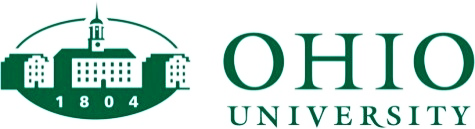 Associate in Applied Science (AAS)Credit and Clock Hours Distribution*PSY 2410 or CFS 2710 can fulfill the EDEC 1600 requirement. Please note that CFS 2710 does not meet the Connected World Arch.**PSY 2110 or MATH 2500 can fulfill the PSY 1110 requirement.*** Course can be taken anytime throughout the program but must be completed prior to program completion.AAS-N Credit and Clock Hour Summary Calculation of Credit Hours:1. Theory Clock Hour Calculation: Credit hour x 1 clock hour x 14 weeks. Students have an additional 1 week for final exam time that is not included in instructional time.  One theory clock hour equals 55 minutes.2. Clinical and Lab Clock Hour Calculation: Credit hour x 3 clock hours x14 weeks= total clock hours of instruction per semester. One Lab and Clinical clock hour equal 60 minutes.Semester 1Semester 1Semester 1Semester 1Semester 1Semester 1Course NameCourse #Theory:Hours/Term or(Credit Hours)Lab:Hours/Term or(Credit Hours)Clinical- Hours/Term or(Credit Hours)Total Clock Hours/(Total Credit Hours)Foundations of Nursing PracticeNURS 111152.5 hrs./term (3.75 credit hrs.)10.5 hrs./term(0.25 credit hr.)21 hrs./term(0.5)84(4.5)Health Assessment Across the LifespanNURS 111228 hrs./term (2 credit hrs.) 21 hrs./term(0.5 credit hr.) 049(2.5)Pharmacology INURS 113121 hrs./term(1.5 credit hrs.)21 hrs./term(0.5 credit hr.) 042(2)Principles of Human Anatomy and Physiology IBIOS 13004(Lecture & Lab)Introduction to Child Development EDEC 16003Total Nursing Credit Hours in Semester 1Total Nursing Credit Hours in Semester 1Total Nursing Credit Hours in Semester 1Total Nursing Credit Hours in Semester 1Total Nursing Credit Hours in Semester 19Total Non-Nursing Credit Hours in Semester 1Total Non-Nursing Credit Hours in Semester 1Total Non-Nursing Credit Hours in Semester 1Total Non-Nursing Credit Hours in Semester 1Total Non-Nursing Credit Hours in Semester 17Semester 2Semester 2Semester 2Semester 2Semester 2Semester 2Medical Surgical Nursing INURS 121170 hrs./term(5 credit hrs.)28 hrs./term (0.66 credit hrs.)56 hrs./term(1.34 credit hrs.)154(7 credit hrs.)Mental Health Nursing NURS 122149 hrs./term(3.5 credit hrs.)3 hrs./term(0.07 credit hr.)18 hrs./term(0.43 credit hr.)70(4 credit hrs.)Pharmacology IINURS 123128 hrs./term(2 credit hrs.) 0 028(2 credit hrs.)Principles of Human Anatomy and Physiology IIBIOS 13104 (Lecture & Lab)Total Nursing Credit Hours in Semester 2Total Nursing Credit Hours in Semester 2Total Nursing Credit Hours in Semester 2Total Nursing Credit Hours in Semester 2Total Nursing Credit Hours in Semester 213Total Non-Nursing Credit Hours in Semester 2Total Non-Nursing Credit Hours in Semester 2Total Non-Nursing Credit Hours in Semester 2Total Non-Nursing Credit Hours in Semester 2Total Non-Nursing Credit Hours in Semester 24Semester 3Semester 3Semester 3Semester 3Semester 3Semester 3Course NameCourse #Theory:Hours/Term orMinutes/Term(Credit Hours)Lab:Hours/Term orMinutes/Term(Credit Hours)Clinical- Hours/Term orMinutes/Term(Credit Hours)Total Clock Hours/(Total Credit Hours)Medical Surgical Nursing II NURS 211170 hrs./term(5 credit hrs.)28 hrs./term (0.66 credit hrs.)56 hrs./term(1.34 credit hrs.)154 hrs./term(7 credit hrs.)Maternal-Newborn Nursing(may be 7-week course)NURS 212131.5 hrs./term (2.25 credit hrs.)10.5 hrs./term (0.25 credit hrs.) 21 hrs./term(0.5 credit hrs.)63 hrs./term(3 credit hrs.)Pediatric Nursing(may be 7-week course)NURS 213131.5 hrs./term(2.25 credit hrs.)10.5 hrs./term (0.25 credit hrs.) 21 hrs./term(0.5 credit hrs.)63 hrs./term(3 credit hrs.)Elementary Microbiology or Microbes and HumansBIOS 2010 or BIOS 22103 Total Nursing Credit Hours in Semester 3Total Nursing Credit Hours in Semester 3Total Nursing Credit Hours in Semester 3Total Nursing Credit Hours in Semester 3Total Nursing Credit Hours in Semester 313Total Non-Nursing Credit Hours in Semester 3Total Non-Nursing Credit Hours in Semester 3Total Non-Nursing Credit Hours in Semester 3Total Non-Nursing Credit Hours in Semester 3Total Non-Nursing Credit Hours in Semester 33Semester 4Semester 4Semester 4Semester 4Semester 4Semester 4Medical Surgical Nursing III  (7-week course)NURS 221156 hrs./term(4 credit hrs.)21 hrs./term(0.5 credit hrs.)42 hrs./term (1 credit hr.)119 hrs./term(5.5 credit hrs.)Integrated Nursing Practice (7-week course)NURS 222142 hrs./term(3 credit hrs.)6 hrs./term(0.14 credit hrs.) 120 hrs./term(2.86 credit hrs.)168 hrs./term (6 credit hrs.)**Elementary Statistical ReasoningPSY 11103***Writing and Rhetoric I ENG 15103Total Nursing Credit Hours in Semester 4Total Nursing Credit Hours in Semester 4Total Nursing Credit Hours in Semester 4Total Nursing Credit Hours in Semester 4Total Nursing Credit Hours in Semester 411.5Total Non-Nursing Credit Hours in Semester 4Total Non-Nursing Credit Hours in Semester 4Total Non-Nursing Credit Hours in Semester 4Total Non-Nursing Credit Hours in Semester 4Total Non-Nursing Credit Hours in Semester 46TheoryLabClinicalTotalTotal Nursing Program Clock Hours479.5159.5355994Total Nursing Program Credit Hours34.253.788.4746.5Total Non-Nursing Credit Hours 20Total Program Credit Hours66.5